The Thriftwood Code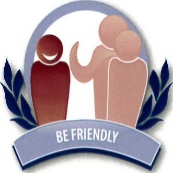                                                                                                 Be Friendly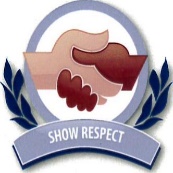                                  Show Respect      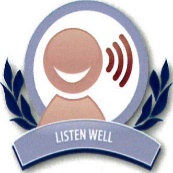 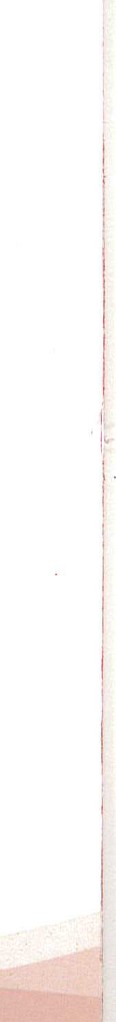 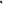                                                                                                 Listen well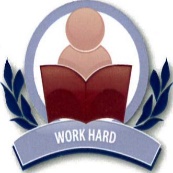                                   Work Hard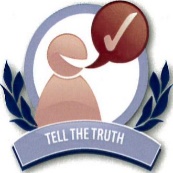                                                                                                Tell the Truth 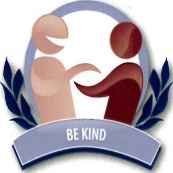 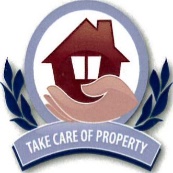                                    Be Kind                                               Take Care of PropertyThriftwood School Primary Curriculum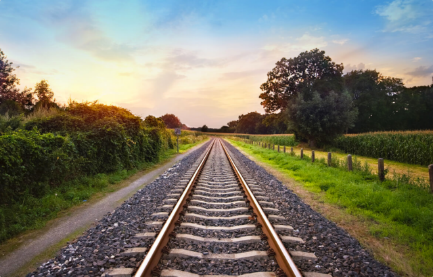 nOn TrackAutumn TermMrs Green, Mrs Sheffle, Miss Burchett and Ms Huson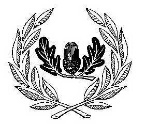 